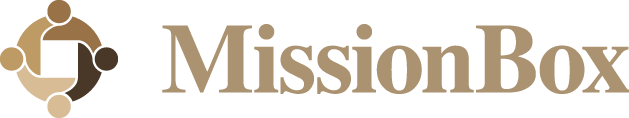 Sample job description: IT support specialistMissionBox: Your global network of nonprofit power | www.missionbox.comEmployee nameFull nameJob titleIT support specialistDirect supervisorFull nameJob titleJob titleClassification Nonexempt  Exempt (U.S. only) Nonexempt  Exempt (U.S. only) Nonexempt  Exempt (U.S. only)Position type Full-time  Part-time  Temporary Full-time  Part-time  Temporary Full-time  Part-time  TemporaryWorking hoursDays and hours of work are Monday through Friday, 8:30 a.m. to 5 p.m. Occasional evening and weekend work may be required as job duties demand.Days and hours of work are Monday through Friday, 8:30 a.m. to 5 p.m. Occasional evening and weekend work may be required as job duties demand.Days and hours of work are Monday through Friday, 8:30 a.m. to 5 p.m. Occasional evening and weekend work may be required as job duties demand.CompensationList salary, salary grade and pay range (minimum and maximum salary).List salary, salary grade and pay range (minimum and maximum salary).List salary, salary grade and pay range (minimum and maximum salary).Supervisory responsibilitiesThis position has no supervisory responsibilities.This position has no supervisory responsibilities.This position has no supervisory responsibilities.Job summary or purposeThe information technology support specialist is responsible for installing, modifying, maintaining, monitoring and making minor repairs to end-user workstations on a local area network. The information technology support specialist performs a variety of maintenance, installation and training tasks, provides technical support to staff on all company-supported applications, troubleshoots computer problems, and completes application project-based work. Essential functionsEssential functions of the information technology support specialist include, but are not limited to, the following:Overseeing the daily performance of computer systems and audio-visual equipment, including system and network tuning and maintenanceInvestigating and resolving user inquires or problems regarding computer software or hardware in a timely mannerTracking and setting up equipment for new and current employees (including verification of proper installation of cables, operating systems, other hardware and software packages, and connections to networks) and providing initial training on relevant applicationsInstalling and performing minor repairs to hardware, software and peripheral components (such as monitors, keyboards, printers and disc drives) on user workstationsTroubleshooting, resolving, or escalating hardware and software problems to vendors or external technicians when neededCreating, modifying and deleting email and domain accountsIdentifying, resolving and maintaining system security issues (including maintenance of firewalls and antivirus, spyware and software updates) Performing disaster recovery planning and managing data backup and recovery systemsProviding other IT assistance and support as requestedCompetenciesTechnical proficiency, including use of web-based applications and ability to interpret procedure and software manualsCommunication proficiency, including ability to communicate technical information to lay personnelExcellent customer relationship skillsStrong problem-solving and analytical skillsStrong time management skillsStrong organizational skills, including ability to set prioritiesQualifications and requirementsHigh school diploma or equivalent (associate's degree in technical field preferred)Two or more years of relevant experience, such as: Identifying and resolving computer system malfunctions and operations problemsInstalling, configuring and maintaining personal computers, networks, and related hardware and softwareLearning and supporting new systems and applicationsWork environmentThis position operates in a professional office environment with moderate noise. Sitting for long periods of time is typical in this position but brief periods of walking or standing may occur. Physical demandsThis position requires speaking and hearing. Frequent typing and writing is customary. Bending and twisting could occur regularly. The employee must be able to lift up to 50 pounds at certain times.Travel requirementsNo travel is expected for this position, but business needs may change this circumstance.Affirmative action plan or equal employment opportunityThis organization is fully committed to equal employment opportunity, maximum utilization of all employees, and employment and advancement regardless of race, color, creed, religion, sex, age, sexual orientation, national origin, disability, veteran status or any other characteristic protected by state, federal or local law. Discrimination of any type will not be tolerated.Other duties and functionsThis job description is not designed to cover or contain a comprehensive listing of activities, duties or responsibilities required of the position. Duties, responsibilities and activities may change at any time with or without notice.Employee agreement and signatureEmployee agreement and signatureEmployee agreement and signatureEmployee agreement and signatureThe employee's signature below constitutes understanding of the job requirements, essential job functions, and other duties and functions of this position; an understanding that the job description is subject to change; and an understanding that reasonable accommodations will be made to enable individuals with disabilities to perform the essential functions of the job. The employee's signature below constitutes understanding of the job requirements, essential job functions, and other duties and functions of this position; an understanding that the job description is subject to change; and an understanding that reasonable accommodations will be made to enable individuals with disabilities to perform the essential functions of the job. The employee's signature below constitutes understanding of the job requirements, essential job functions, and other duties and functions of this position; an understanding that the job description is subject to change; and an understanding that reasonable accommodations will be made to enable individuals with disabilities to perform the essential functions of the job. The employee's signature below constitutes understanding of the job requirements, essential job functions, and other duties and functions of this position; an understanding that the job description is subject to change; and an understanding that reasonable accommodations will be made to enable individuals with disabilities to perform the essential functions of the job. Employee signatureDateManagement and HR agreement and signaturesManagement and HR agreement and signaturesManagement and HR agreement and signaturesManagement and HR agreement and signaturesThis job description has been approved by all appropriate management staff.This job description has been approved by all appropriate management staff.This job description has been approved by all appropriate management staff.This job description has been approved by all appropriate management staff.Direct supervisor signatureDateDepartment manager signatureDateHR representative signatureDate